.Alt. Music: Any cha cha.#16 count intro - No Tags Or Restarts,S1: Step back, tap, triple fwd, rock fwd, triple ½ turnS2: L triple, R rock, R side together chasse RS3: L cross rock, L triple ¼, R lock step, r triple stepS4: L rock recover, L triple ½, r triple ½ step L slide RContact: Dancer29045@yahoo.comCheck out the demo and teach video on YouTube Dancer8able https://youtu.be/OCmjGW2dwvgReach My Heart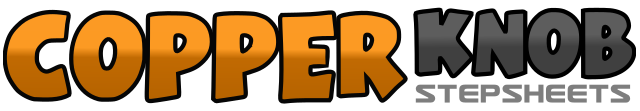 .......Count:32Wall:4Level:Beginner / Improver.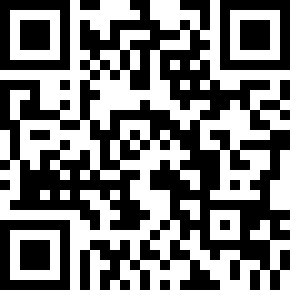 Choreographer:Helen A. Walker (UK) - December 2017Helen A. Walker (UK) - December 2017Helen A. Walker (UK) - December 2017Helen A. Walker (UK) - December 2017Helen A. Walker (UK) - December 2017.Music:Far to Go - Ronnie Beard : (Amazon and iTunes)Far to Go - Ronnie Beard : (Amazon and iTunes)Far to Go - Ronnie Beard : (Amazon and iTunes)Far to Go - Ronnie Beard : (Amazon and iTunes)Far to Go - Ronnie Beard : (Amazon and iTunes)........1 2Step back R, tap L across and in front of R3&4L triple step fwd5 6Rock R fwd, recover weight on L7&8R Triple step ½ turn R  to (6:00 wall)1&2L triple step ½ to (12:00 wall)3 4R rock back, recover weight fwd on L5 6Step R side L together7&8R chasse1 2L cross rock over R recover weight on R3&4L triple ¼ turn L ( 9:00 wall)5 6R lock step fwd7&8R triple step fwd1 2L rock fwd recover weight on R3&4L triple step turning ½ turn L5&6R triple step ½ turn7 8Step back L slide R up and past L ready to start the dance again